Anmeldung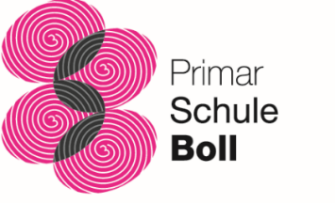 für das Angebot der Schule (AdS) der Primarschule BollSchuljahr 2022/23Liebe ElternAuch dieses Jahr können wir wieder ein reiches Angebot an Wahlfächern anbieten.Damit Sie abschätzen können, wie viele Lektionen Ihr Kind im nächsten Schuljahr obligatorischen Unterricht haben wird und wie viele Lektionen aus dem Angebot der Schule ausgewählt werden dürfen, haben wir dies in nachstehender Übersicht dargestellt.Das Anmeldeformular und die Beschriebe zu den einzelnen Angeboten finden Sie auch auf der Homepage https://www.vechigen.ch/schule/primarschule-boll/Regeln zum WahlfachunterrichtDie Wahlfachkurse können nur bei genügender Anzahl Anmeldungen geführt werden. Der Kanton legt die Mindestzahlen von Teilnehmenden fest.Die Angebote der Schule (AdS) werden ausserhalb der ordentlichen Unterrichtszeit erteilt (auch Mittagsblock möglich). Wenn möglich wird bei der Einteilung der AdS-Fächer auf den Stundenplan Rücksicht genommen; dies kann jedoch nicht garantiert werden.Wer sich für ein Wahlfach angemeldet und eine Zusage erhalten hat, verpflichtet sich für den Besuch des Kurses während der ganzen Dauer des Angebotes.Für das Angebot der Schule gelten die gleichen Absenzen- und Dispensationsregeln wie für den obligatorischen Unterricht.Der Schulweg, auch in ein anderes Schulhaus, liegt in der Verantwortung der Eltern.Je nach Anzahl der Anmeldungen für die einzelnen Angebote können die Zeiten und die Dauer der Angebote allenfalls ändern.Primarschule BollDoris GöttiStandortschulleiterin1+2 Sopranblockflöte I + II 	2. – 6. KlasseVoraussetzung: 	eine eigene Sopranblockflöte / ÜbungsbereitschaftI 	Anfänger (1. Jahr)II	Fortgeschrittene (2./3. Jahr)Möchtest du ein Blasinstrument erlernen und dabei deine Rhythmik- und Notenlesekenntnisse entwickeln? Schritt für Schritt werden die Tongriffe eingeführt und in ein- oder mehrstimmigen Musikstücken vertieft.Zur Begleitung benützen wir Orff- und Rhythmusinstrumente oder starten ein Playback.3 Trommeln				2. KlasseHast du Lust, Rhythmus zu entdecken? Hilfst du mit beim Trommeln auf dem Djembé?Willst du gerne eine eigene Trommel bauen?Wir bringen auch allerlei Orff-Instrumente und das schlagzeugähnliche Palindrum zum Klingen.4 Jahreszeitenatelier		1. – 4. Klasse, 1 Nachmittag pro Quartal
			13.30 - 16.30 UhrBist du gerne draussen? Hörst du gerne Geschichten und lässt du dich gerne von diesen Geschichten verzaubern? Dieses Jahr findet das Jahreszeitenatelier vorwiegend draussen im Wald statt. Wir werden uns jedes Mal rund um ein Feuer setzen und uns von einer Geschichte verzaubern lassen. Mit unserer Fantasie, unseren Ideen und unseren Händen werden wir dann passend zur Jahreszeit etwas erschaffen.Wir freuen uns auf dich und deine Ideen.5 Technisches Gestalten	3. – 6. Klasse  Möchtest du kreativ sein und deine Ideen verwirklichen?Wir werden sägen, bohren, schrauben, stromern… und mit verschiedenen Materialien Kunstwerke oder praktische Gegenstände erarbeiten.6 Kleine, feine Gerichte selber herstellen	3. – 6. Klasse / 4 - 6 x 3 Lektionen				Mittwoch- oder Freitagnachmittag Herbst – FrühlingHauswirtschaftspavillon OberstufenschulhausHast du Lust, im Team mit Kolleginnen und Kollegen feine Gerichte zu kochen? Wir wollen nach einfachen Rezepten Drinks und kleine Speisen zubereiten und sie natürlich auch gemeinsam geniessen.7 Yoga für Jugendliche		5. / 6. KlasseTeilnehmerzahl auf 8 SchülerInnen beschränkt, 6. Klässler*Innen haben VorrangMöchtest du die Kraft in deinem Körper spüren, mehr Mut und Selbstsicherheit gewinnen, dich zu entspannen lernen, mit Stress und Druck umgehen können, deine Konzentrationsfähigkeit stärken, Spass am Bewegen haben und fit und fröhlich bleiben? Dann bist du herzlich willkommen im Yoga für Jugendliche!8 Yoga für Kinder			1. / 2. KlasseTeilnehmerzahl auf 8 SchülerInnen beschränkt, 1. Klässler*Innen haben VorrangMöchtest du in spannende Yogageschichten eintauchen? Hast du Freude an Bewegung und eine Menge Fantasie? Spielst du gerne? Dann freue ich mich, dich im Kinderyoga willkommen zu heissen!9 Schüler*innenband		5. / 6. KlasseKlavier, Bass, Gitarre, Ukulele, Schlagzeug, Gesang oder andere Instrumente - alles hat Platz in der Schüler*innenband! Wir lernen zusammen coole Songs, singen mit Mikrofon und geben im Sommer ein Konzert. Du musst noch kein Instrument spielen können. Nur die Freude an der Musik zählt.10 Ukulele			3. KlasseDieses Instrument ist klein, hat vier Saiten und passt sehr gut in Kinderhände. Hast du Lust, einfache Lieder zu lernen und auf der Ukulele zu begleiten?Voraussetzung: eine eigene Ukulele(Informationen zu geeignetem Instrument erfolgen nach Anmeldung)11 Lasercutten - per Computer zum handfesten Resultat	5. / 6. KlasseMit dem Computer zeichnest du deine Ideen so, dass der Lasercutter sie anschliessend schneiden und gravieren kann. Du erlebst den digitalen Produktionsweg am eigenen Projekt. www.LASERCUTTENinderSCHULE.ch12 Spiel mit! – Gesellschaftsspiele	3. - 6. KlasseWir begeben uns in das wunderbare Land der Spiele. Hast du Lust, dich auf diese Reise zu begeben? Es wird gemeinsam gespielt, gewonnen oder auch verloren. Dabei entdecken wir traditionelle (z.B. Rummikub) sowie auch neue Gesellschaftsspiele (z.B. Pictures). Dein Lieblingsspiel darfst du dann natürlich gerne auch mal mitbringen und vorstellen! Angebot der Schule 2022/2023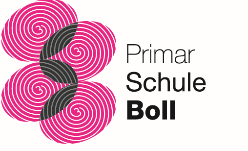 Primarschule Boll Dieses Blatt bitte in jedem Fall ausfüllen!Ich melde mich für diese Kurse an:	☐	01	Sopranblockflöte I für Anfänger	2. –	6. Klasse	☐	02	Sopranblockflöte II für Fortgeschrittene	2. –	6. Klasse	☐	03	Trommeln			2. Klasse	☐	04	Jahreszeitenatelier	1. – 	4. Klasse	☐	05	Technisches Gestalten	3. – 	6. Klasse	☐	06	Kleine, feine Gerichte selber herstellen	3. – 	6. Klasse	☐	07	Yoga für Jugendliche	5. +	6. Klasse	☐	08	Yoga für Kinder	1. +	2. Klasse	☐	09	Schüler*innenband	5. + 	6. Klasse	☐	10	Ukulele			3. Klasse	☐	11	Lasercutten	5. + 6. Klasse	☐	12	Spiel mit - Gesellschaftsspiele	3. -  6. KlasseFalls der gewünschte Kurs ausgebucht ist oder nicht stattfindet, kann unten eine Alternative angekreuzt werden.Alternative (falls mein Wunschkurs ausgebucht sein sollte oder nicht stattfindet, max. 2)	☐	01	Sopranblockflöte I für Anfänger	2. –	4. Klasse	☐	02	Sopranblockflöte II für Fortgeschrittene	2. –	4. Klasse	☐	03	Trommeln			2. Klasse	☐	04	Jahreszeitenatelier	1. – 	4. Klasse	☐	05	Technisches Gestalten	3. – 	6. Klasse	☐	06	Kleine, feine Gerichte selber herstellen	3. – 	6. Klasse	☐	07	Yoga für Jugendliche	5. +	6. Klasse	☐	08	Yoga für Kinder	1. +	2. Klasse	☐	09	Schüler*innenband	5. + 	6. Klasse	☐	10	Ukulele			3. Klasse	☐	11	Lasercutten	5. + 6. Klasse	☐	12	Spiel mit - Gesellschaftsspiele	3. -  6. Klasse☐ Ich möchte kein Angebot besuchen.Unterschrift der Schülerin / des Schülers:Unterschrift der Eltern:Bitte Anmeldetalon bis Freitag, 25. März 2022, dem Schulsekretariat per Mail: ursula.baumgartner@vechigen.ch, oder per Post: Kernstrasse 1, 3067 Boll zustellen. Besten Dank. Klasse1. Kl.2. Kl.3./4. Kl.5./6. Kl.Anzahl Lektionen obligatorischer Unterricht 25252831Anzahl Lektionen Angebot der Schule bis 2bis 2bis 3bis 3NameVornameSchulhausKlasse (aktuelle)